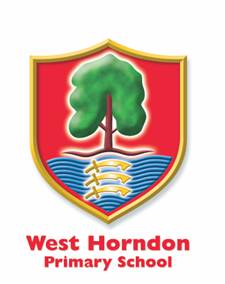 Special Educational Needs and Disabilities Information Report 2016/17SEND Jargon Buster & informationThe list compiled below comprises of language associated with SEND which you may find useful. Where applicable, we have noted information on how we manage it as a school.  School NameWest Horndon Primary SchoolType of schoolMainstream Primary with enhanced provisionDoes  the  school   specialise in meeting the  needs of children with a    particular type of  SEN?Yes – pupil with specific speech and language disorders can access specialist support in our Enhanced Provision(see below for admission criteria)Fully wheelchair accessible? NoWho is our special educational needs co-ordinator (SENCO) and how can she be contacted?Mrs Julia Bolton is contactable via the school office01277 352803admin@westhorndon.essex.sch.ukSchool policies related to this report that are available on our school websiteSEND & Inclusion policyBehaviourAnti-bullyingChild Protection & SafeguardingEquality Administering medicinesAccessibility PlanAdmissionsSupporting Children with Medical Conditions  Schools Ethos for SENDSchools Ethos for SENDWest Horndon Primary School aims to create a happy, caring community where all feel valued and secure. We value the contributions made by all children, professionals and parents to help enhance and maintain our inclusive school community. We recognise and appreciate the best efforts of every child in all aspects of school life, ensuring they realise their maximum potential. We provide a broad, balanced and stimulating curriculum for every child regardless of race, gender or ability. We aim to promote positive learning for our children with SEND and take steps to prevent them being treated less favourably than other pupils through:Ensuring they feel a valued part of the school communityProviding a safe and supportive environmentHaving access to a range of teaching and learning strategies to suit  their needsPromoting independence and resilience as a learner, without over-reliance on adult supportIdentifying and addressing needs as quickly as possibleCommunicating their needs appropriately throughout the schoolEncouraging parents/guardians to maintain close links with the school to help support their child throughout their learning and development for example, through attending meetings, Parent-Teacher Consultations and following up on recommendations made with input at home.Making effective use of all support services available to us wherever possible.West Horndon Primary School aims to create a happy, caring community where all feel valued and secure. We value the contributions made by all children, professionals and parents to help enhance and maintain our inclusive school community. We recognise and appreciate the best efforts of every child in all aspects of school life, ensuring they realise their maximum potential. We provide a broad, balanced and stimulating curriculum for every child regardless of race, gender or ability. We aim to promote positive learning for our children with SEND and take steps to prevent them being treated less favourably than other pupils through:Ensuring they feel a valued part of the school communityProviding a safe and supportive environmentHaving access to a range of teaching and learning strategies to suit  their needsPromoting independence and resilience as a learner, without over-reliance on adult supportIdentifying and addressing needs as quickly as possibleCommunicating their needs appropriately throughout the schoolEncouraging parents/guardians to maintain close links with the school to help support their child throughout their learning and development for example, through attending meetings, Parent-Teacher Consultations and following up on recommendations made with input at home.Making effective use of all support services available to us wherever possible.What types of SEN do we provide for?What types of SEN do we provide for?West Horndon Primary School will endeavour to meet the needs of individual pupils. We understand that SEND needs are identified broadly in four main areas, these are:Communication and Interaction.Cognition and Learning.Social, Emotional and Mental Health Difficulties.Sensory and/or Physical.Support for pupils with these needs will, in most cases be met within the mainstream provision through means identified in a pupil’s Education, Health and Care Plan and/or their Person-Centred Plan/One Plan. As an exception to this is, are those pupils with severe speech and language disorders who are admitted into our Enhanced Provision and attract additional provision such as intensive speech therapy and specialist teaching by ELKLAN trained staff. West Horndon Primary School will endeavour to meet the needs of individual pupils. We understand that SEND needs are identified broadly in four main areas, these are:Communication and Interaction.Cognition and Learning.Social, Emotional and Mental Health Difficulties.Sensory and/or Physical.Support for pupils with these needs will, in most cases be met within the mainstream provision through means identified in a pupil’s Education, Health and Care Plan and/or their Person-Centred Plan/One Plan. As an exception to this is, are those pupils with severe speech and language disorders who are admitted into our Enhanced Provision and attract additional provision such as intensive speech therapy and specialist teaching by ELKLAN trained staff. Admissions Procedures Admissions Procedures MainstreamAll mainstream school admissions are dealt with by Essex County Council rather than the school.  Parents will receive a ‘Common Application Form’ which must be completed and returned to Essex County Council by the closing date. Alternatively, you may apply online at www.essexcc.gov.uk/admissions Further information can be obtained by calling Essex County Council Planning and Admissions on 0845 603 7627.All schools must offer a full-time place for new Foundation entrants irrespective of the term in which they were born.  We may use the first few weeks of the Autumn term to have a gradual build-up to full-time depending on the needs of the child and previous experiences through, for example, a pre-school. All children take part in a comprehensive induction programme in the Summer term before they start.  This includes an information session for parents.There is one Foundation stage class at West Horndon Primary School, with a maximum admission number of 15. In the event of over-subscription, places will be allocated using the following criteria:Looked-after children.*Children with a sibling attending the schoolChildren living in the priority admission area.Remaining applications.                                           *Looked-after children’ or those with exceptional medical circumstances have a priority.                                                                       Parents with children who are moving into the area and are interested in transferring to West Horndon Primary School from another primary school are also most welcome to come along and tour the school. Enhanced ProvisionAdmission into our Enhanced Provision for children with complex speech and language needs is made through referral by Essex County Council.  Recommendations are generally made by speech therapist working with children within the community who have been identified with speech and/or language difficulties as their prime need. Children being referred to the Enhanced Provision will normally have a Statement of Educational Needs or Education, Health and Care Plan and choose to name West Horndon Enhanced Provision as a preferred choice of school. It is beneficial that parents visit the school and enter into a dialogue with us concerning their child’s placement before approaching the local authority to ensure accurate placement.  For more information visit  http://www.essexlocaloffer.org.uk/MainstreamAll mainstream school admissions are dealt with by Essex County Council rather than the school.  Parents will receive a ‘Common Application Form’ which must be completed and returned to Essex County Council by the closing date. Alternatively, you may apply online at www.essexcc.gov.uk/admissions Further information can be obtained by calling Essex County Council Planning and Admissions on 0845 603 7627.All schools must offer a full-time place for new Foundation entrants irrespective of the term in which they were born.  We may use the first few weeks of the Autumn term to have a gradual build-up to full-time depending on the needs of the child and previous experiences through, for example, a pre-school. All children take part in a comprehensive induction programme in the Summer term before they start.  This includes an information session for parents.There is one Foundation stage class at West Horndon Primary School, with a maximum admission number of 15. In the event of over-subscription, places will be allocated using the following criteria:Looked-after children.*Children with a sibling attending the schoolChildren living in the priority admission area.Remaining applications.                                           *Looked-after children’ or those with exceptional medical circumstances have a priority.                                                                       Parents with children who are moving into the area and are interested in transferring to West Horndon Primary School from another primary school are also most welcome to come along and tour the school. Enhanced ProvisionAdmission into our Enhanced Provision for children with complex speech and language needs is made through referral by Essex County Council.  Recommendations are generally made by speech therapist working with children within the community who have been identified with speech and/or language difficulties as their prime need. Children being referred to the Enhanced Provision will normally have a Statement of Educational Needs or Education, Health and Care Plan and choose to name West Horndon Enhanced Provision as a preferred choice of school. It is beneficial that parents visit the school and enter into a dialogue with us concerning their child’s placement before approaching the local authority to ensure accurate placement.  For more information visit  http://www.essexlocaloffer.org.uk/How do we consult parents of pupils with SEN and involve them in their child’s education?How do we consult parents of pupils with SEN and involve them in their child’s education?The arrangements for consulting parents of pupils with SEN.We appreciate and encourage support from parents in their child’s education and firmly believe that home and school should work in partnership.  We have an ‘open door’ approach where parents are encouraged to maintain close communication links with the class teacher and SENCO, LSAs and Head Teacher.  We welcome the involvement of parents supporting at home, in class and with specific events or trips.    For parents of pupils with SEND, discussion about pupil progress will take place via Parent/Teacher consultations which take place each term, with a written school report in the summer. During this meeting, time will be given over to update any Person-Centred Planning/One Plan with progress and revised small step objectives. In addition to this parents of pupils with Statements of Special Educational Needs or Education, Health and Care Plans will be invited to an Annual Review meeting with the class teacher, SENCo and any other relevant professionals to review the plan in detail.  Half-termly target setting takes place between the class teacher and all pupils and copies of these targets are shared with parents.Parents may have the opportunity to meet face to face in school with a variety of professionals such as Specialist Teachers, Educational Psychologists, Speech and Language Teachers etc. who are involved in their child’s education.  The school works closely with Health Services and is in contact with the School Nurse, Paediatricians, Occupational Therapists, Physiotherapists, etc.  Social Care input is also available where needed.  Relevant policies are available from the school website – paper copies can be made available by enquiring at the School Office. The SEN & Inclusion Policy and other relevant policies listed above are available on the school website  http://www.westhorndon.essex.sch.uk/website/policies/196 The school accessibility plan and budget are reviewed regularly to ensure that the school building is fully accessible and well maintained. The accessibility plan can be reviewed here: http://www.westhorndon.essex.sch.uk/website/policies/196 The SENCO can signpost and make referrals on behalf of parents to various support services such as the Brentwood Local Delivery Group, SNAP, Homestart, Educational Psychologist and a range of health care professionals should they require this. The Governing Body (GB) has a contingent of Parent Governors. The GB as a whole regularly communicates with, and seeks views of parents and pupils.  The SENCO reports to the GB each term. There is a specific SEN Governor whose role is to regularly support and challenge the SENCO about the provision for SEN pupils.Parental views are sought via questionnaires, Ofsted’s Parent View and face-to-face at review meetings. Access to a Jargon Buster for SEND terms is available belowThe arrangements for consulting parents of pupils with SEN.We appreciate and encourage support from parents in their child’s education and firmly believe that home and school should work in partnership.  We have an ‘open door’ approach where parents are encouraged to maintain close communication links with the class teacher and SENCO, LSAs and Head Teacher.  We welcome the involvement of parents supporting at home, in class and with specific events or trips.    For parents of pupils with SEND, discussion about pupil progress will take place via Parent/Teacher consultations which take place each term, with a written school report in the summer. During this meeting, time will be given over to update any Person-Centred Planning/One Plan with progress and revised small step objectives. In addition to this parents of pupils with Statements of Special Educational Needs or Education, Health and Care Plans will be invited to an Annual Review meeting with the class teacher, SENCo and any other relevant professionals to review the plan in detail.  Half-termly target setting takes place between the class teacher and all pupils and copies of these targets are shared with parents.Parents may have the opportunity to meet face to face in school with a variety of professionals such as Specialist Teachers, Educational Psychologists, Speech and Language Teachers etc. who are involved in their child’s education.  The school works closely with Health Services and is in contact with the School Nurse, Paediatricians, Occupational Therapists, Physiotherapists, etc.  Social Care input is also available where needed.  Relevant policies are available from the school website – paper copies can be made available by enquiring at the School Office. The SEN & Inclusion Policy and other relevant policies listed above are available on the school website  http://www.westhorndon.essex.sch.uk/website/policies/196 The school accessibility plan and budget are reviewed regularly to ensure that the school building is fully accessible and well maintained. The accessibility plan can be reviewed here: http://www.westhorndon.essex.sch.uk/website/policies/196 The SENCO can signpost and make referrals on behalf of parents to various support services such as the Brentwood Local Delivery Group, SNAP, Homestart, Educational Psychologist and a range of health care professionals should they require this. The Governing Body (GB) has a contingent of Parent Governors. The GB as a whole regularly communicates with, and seeks views of parents and pupils.  The SENCO reports to the GB each term. There is a specific SEN Governor whose role is to regularly support and challenge the SENCO about the provision for SEN pupils.Parental views are sought via questionnaires, Ofsted’s Parent View and face-to-face at review meetings. Access to a Jargon Buster for SEND terms is available belowHow do we consult pupils with SEN and involve them in their education?How do we consult pupils with SEN and involve them in their education?Pupils are involved in their education plan and are encouraged to contribute their views through the compilation of a one page profile.  They can submit their views prior to review meetings are invited to attend. Through their one page profile pupils are encouraged to set individual goals and have ownership of them.  Depending on individual needs, targets may be set within One Plan/Person Centred Planning meetings involving those concerned with the child. We aim to provide pupils with a curriculum suited to their educational needs, which is rich, varied and enjoyable using themes to promote a context for learning. Pupils can pass on views about the school via their class councillors who raise them at Pupil Parliament Meetings.Children are encouraged to talk about their views and needs with the staffPupils are involved in their education plan and are encouraged to contribute their views through the compilation of a one page profile.  They can submit their views prior to review meetings are invited to attend. Through their one page profile pupils are encouraged to set individual goals and have ownership of them.  Depending on individual needs, targets may be set within One Plan/Person Centred Planning meetings involving those concerned with the child. We aim to provide pupils with a curriculum suited to their educational needs, which is rich, varied and enjoyable using themes to promote a context for learning. Pupils can pass on views about the school via their class councillors who raise them at Pupil Parliament Meetings.Children are encouraged to talk about their views and needs with the staffComplaints procedure from parents of children with SEN about the provision made at the schoolComplaints procedure from parents of children with SEN about the provision made at the schoolThe school aims to resolve any issues swiftly.A parent’s first port of call is to arrange for a meeting with the class teacher.  If necessary, they would then go to the SENCO, after which, the matter progresses to the Headteacher.In the unlikely event that the matter is not concluded, the Complaints procedure can be read on the school website, or a copy is available in the school office on request.The school aims to resolve any issues swiftly.A parent’s first port of call is to arrange for a meeting with the class teacher.  If necessary, they would then go to the SENCO, after which, the matter progresses to the Headteacher.In the unlikely event that the matter is not concluded, the Complaints procedure can be read on the school website, or a copy is available in the school office on request.Essex County Council local offer Essex County Council local offer The Local Authority has a duty to set out the services it provides for pupils with SEND and their families. A link to the local offer can be found  via http://www.essexlocaloffer.org.uk/The Local Authority has a duty to set out the services it provides for pupils with SEND and their families. A link to the local offer can be found  via http://www.essexlocaloffer.org.uk/How do we identify and assess pupils with SEN?How do we identify and assess pupils with SEN?At West Horndon we monitor progress of all children closely through on-going assessment. Where specific needs are identified we aim to address these through ‘quality first teaching’, which ensures work differentiation, intervention strategies, individual and group support and multi-sensory approaches are used to support learners at all levels.The class teacher is usually the first person to identify a learning issue.  Sometimes a parent may pass on a concern which leads to further investigation. Any concerns should be discussed at the earliest opportunity with the class teacher. Children who are not making adequate progress despite quality first teaching may be identified as SEN support. Extra intervention through small groups or individual work beyond the classroom can be accessed to ensure support is focused on meeting their individual needs and personal outcomes. Where necessary the school may engage external professionals or outside agencies. Parents will be consulted before this happens.Where a child has more complex needs and needs further support in school to make progress, we will discuss with all parties involved in making a request for an Education, Health and Care Plan (EHCP) assessment. It is not the school’s role or practice to diagnose specific conditions but we may be able to assist with further support and signposting.The SEN budget and where appropriate Pupil Premium is used to partly fund the deployment of LSAs, equipment and resources, and training and CPD of LSAs. .  Assessment data is analysed to inform the SENCO and parents about pupil progress. This information is currently included on annual reports. The data is also used to inform staff about the effectiveness of interventions, next step targets and also influences systems for personalised learning. Children receiving intervention are tracked throughout their school career to measure progress and ensure it is maintained. At West Horndon we monitor progress of all children closely through on-going assessment. Where specific needs are identified we aim to address these through ‘quality first teaching’, which ensures work differentiation, intervention strategies, individual and group support and multi-sensory approaches are used to support learners at all levels.The class teacher is usually the first person to identify a learning issue.  Sometimes a parent may pass on a concern which leads to further investigation. Any concerns should be discussed at the earliest opportunity with the class teacher. Children who are not making adequate progress despite quality first teaching may be identified as SEN support. Extra intervention through small groups or individual work beyond the classroom can be accessed to ensure support is focused on meeting their individual needs and personal outcomes. Where necessary the school may engage external professionals or outside agencies. Parents will be consulted before this happens.Where a child has more complex needs and needs further support in school to make progress, we will discuss with all parties involved in making a request for an Education, Health and Care Plan (EHCP) assessment. It is not the school’s role or practice to diagnose specific conditions but we may be able to assist with further support and signposting.The SEN budget and where appropriate Pupil Premium is used to partly fund the deployment of LSAs, equipment and resources, and training and CPD of LSAs. .  Assessment data is analysed to inform the SENCO and parents about pupil progress. This information is currently included on annual reports. The data is also used to inform staff about the effectiveness of interventions, next step targets and also influences systems for personalised learning. Children receiving intervention are tracked throughout their school career to measure progress and ensure it is maintained. What is our approach to teaching pupils with SEN?What is our approach to teaching pupils with SEN?The SENCO and class teacher will meet with parents, as outlined above, to discuss particular needs and requirements for individual pupils. Support and provision for pupils with SEND will follow a cycle, referred to as a graduated approach: 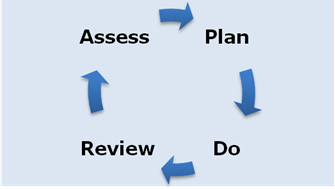 This approach will incorporate the Person-Centred Planning/One Plan reviews and provision identified in them.The school work closely with other professional partners including the school nurse, speech and language therapists, physiotherapist’s occupational therapists all of whom, contribute towards the plan for some of our children. Specialist equipment can be provided to ensure that all our pupils are given the opportunity to fully access all aspects of learning. Emotional support can also be offered beyond the general care we offer in school through counselling and nurture groups.Where necessary we may involve:Specialist TeachersWhere necessary we have access to local authority specialist teachers who have a wealth of experience in areas such as: Autistic Spectrum Disorder, learning and communication difficulties, physiological and neurological impairments, visual and hearing impairment.Educational Psychologist The school may involve suggest involvement of an educational psychologist to help assess a pupil and suggest ideas to support their learning. They will make observations, run assessments and meet with parents on their visits. We will always seek parental permission for this. Extended Services We currently have access to support, counselling, and a variety of other services which can be tapped into through our subscription to the Brentwood Extended Schools Services.http://www.essexinfo.net/brentwoodlocaldeliverygroup/Brentwood Collaborative PartnershipWest Horndon Primary School is a member of the Brentwood Collaborative Partnership (BCP) whose purpose is to share experience and expertise of SEND across the membership schools. By pooling our resources, we are able to provide access to SEND experience as listed in our current directory. In addition to these services all schools within the BCP have access to the help and advice of the SEND team at the Endeavour School (Special School). They can provide training and advice for staff and parents at the Endeavour or as outreach in our school.EquipmentWhere required occupational therapist can be requested to undertake an assessment regarding a pupil’s need and identify any equipment, furniture or access to the building required.  The SENCO and Headteacher will meet with parents to discuss particular needs and requirements for individual pupils.  Currently, the Local Authority provides some equipment – some items are purchased by the School. The occupational therapists periodically check and maintain equipment they have provided. The SENCO and class teacher will meet with parents, as outlined above, to discuss particular needs and requirements for individual pupils. Support and provision for pupils with SEND will follow a cycle, referred to as a graduated approach: This approach will incorporate the Person-Centred Planning/One Plan reviews and provision identified in them.The school work closely with other professional partners including the school nurse, speech and language therapists, physiotherapist’s occupational therapists all of whom, contribute towards the plan for some of our children. Specialist equipment can be provided to ensure that all our pupils are given the opportunity to fully access all aspects of learning. Emotional support can also be offered beyond the general care we offer in school through counselling and nurture groups.Where necessary we may involve:Specialist TeachersWhere necessary we have access to local authority specialist teachers who have a wealth of experience in areas such as: Autistic Spectrum Disorder, learning and communication difficulties, physiological and neurological impairments, visual and hearing impairment.Educational Psychologist The school may involve suggest involvement of an educational psychologist to help assess a pupil and suggest ideas to support their learning. They will make observations, run assessments and meet with parents on their visits. We will always seek parental permission for this. Extended Services We currently have access to support, counselling, and a variety of other services which can be tapped into through our subscription to the Brentwood Extended Schools Services.http://www.essexinfo.net/brentwoodlocaldeliverygroup/Brentwood Collaborative PartnershipWest Horndon Primary School is a member of the Brentwood Collaborative Partnership (BCP) whose purpose is to share experience and expertise of SEND across the membership schools. By pooling our resources, we are able to provide access to SEND experience as listed in our current directory. In addition to these services all schools within the BCP have access to the help and advice of the SEND team at the Endeavour School (Special School). They can provide training and advice for staff and parents at the Endeavour or as outreach in our school.EquipmentWhere required occupational therapist can be requested to undertake an assessment regarding a pupil’s need and identify any equipment, furniture or access to the building required.  The SENCO and Headteacher will meet with parents to discuss particular needs and requirements for individual pupils.  Currently, the Local Authority provides some equipment – some items are purchased by the School. The occupational therapists periodically check and maintain equipment they have provided. Staff training for SENStaff training for SENOur SENCO is qualified to government requirements which stipulate that the SENCO must be a qualified teacher and complete a National Award for SEN Coordination. She regularly attends training and updates to familiarise with current documentation and initiatives. Local cluster meetings are held with other schools to ensure information and skills are shared.LSAs are currently deployed on a needs basis to classes and trained accordingly. Staff members are encouraged to attend CPD courses and are updated on SEN regularly by the SENCO.Our SENCO is qualified to government requirements which stipulate that the SENCO must be a qualified teacher and complete a National Award for SEN Coordination. She regularly attends training and updates to familiarise with current documentation and initiatives. Local cluster meetings are held with other schools to ensure information and skills are shared.LSAs are currently deployed on a needs basis to classes and trained accordingly. Staff members are encouraged to attend CPD courses and are updated on SEN regularly by the SENCO.The Governing BodyThe Governing BodyThe Governing Body demonstrates good financial management to ensure the building and resources are fit for purpose and fully inclusive. It is the governor’s responsibility to review and update the school access plan to ensure we meet the needs of our pupils as far as possible within our site. The SENCO signposts, recommends and instigates links to services to meet identified needs and meets with the SEN Governor who reports back to the Governing Body. The Headteacher reports to the Governing Body regularly.The Governing Body demonstrates good financial management to ensure the building and resources are fit for purpose and fully inclusive. It is the governor’s responsibility to review and update the school access plan to ensure we meet the needs of our pupils as far as possible within our site. The SENCO signposts, recommends and instigates links to services to meet identified needs and meets with the SEN Governor who reports back to the Governing Body. The Headteacher reports to the Governing Body regularly.Support servicesSupport servicesiSEssex (information and support for EHCP applications) 01245 608300, email: info@isessex.org www.isessex.org SNAP – www.snapcharity.org – 01277 211300Local Library –  New Rd, Brentwood CM14 4BP   0845 603 7628School Nurse – contact via the School.Brentwood Extended Services – 01277 249226 http://www.essexinfo.net/brentwoodlocaldeliverygroup/ iSEssex (information and support for EHCP applications) 01245 608300, email: info@isessex.org www.isessex.org SNAP – www.snapcharity.org – 01277 211300Local Library –  New Rd, Brentwood CM14 4BP   0845 603 7628School Nurse – contact via the School.Brentwood Extended Services – 01277 249226 http://www.essexinfo.net/brentwoodlocaldeliverygroup/ School arrangements for supporting pupils transferring between stages of education.School arrangements for supporting pupils transferring between stages of education.Where a child with SEN is transferring into the mainstream reception class we would expect the Early Years Specialist teacher team contact us to arrange a meeting, usually in the summer term before the child starts at the school.  Parents and other professionals are invited to the meeting.  SENCO and relevant staff visit pre-school settings of children with complex needs and liaise with key workers. The EYST continues to work with the child for the first term and organises a meeting to handover to the Primary Specialist Teacher. Children entering our Enhanced Provision at reception age follow a similar transition although there is likely to be a higher degree of other professionals, such as speech therapist involved as well as those from the statutory assessment team within the local authority. EYFS teachers prepare for the transition of pupils to Year 1 at an appropriate point towards the end of foundation stage. Year 2 teachers and LSAs support the transition of pupils going from KS1 into Year 3/ KS2 during the summer term.The SENCO and key staff from school will support pupils transitioning into secondary school and work closely with the team from the receiving school to ensure the child is fully supported through regular meetings and visits by all parties in the summer term. Children leaving the Enhanced Provision are fully supported in their transition. When the SENCO and speech therapist feel a pupil has made sufficient progress to return to mainstream education or if an alternative setting needs to be sought, a meeting with parents will take place early on to discuss options available. Once a choice has been made the review paperwork will be submitted to revise the statement or education, health and care plan. The SENCO, class teacher, LSA and speech therapist are likely to accompany the child on numerous visits to the new setting and encourage staff from there to visit the Enhanced Provision to meet the pupil in situ. The speech therapist will visit the new school after transition to ensure the child remains on track and has the appropriate support available. Copies of essential paperwork are transferred to the new school in the summer term prior to the child leaving. Information regarding the special educational needs of looked after children is reported to the placing local authority termly during the Pupil Education Plan(PEP) meeting and Looked After Child (LAC) Review.Where a child with SEN is transferring into the mainstream reception class we would expect the Early Years Specialist teacher team contact us to arrange a meeting, usually in the summer term before the child starts at the school.  Parents and other professionals are invited to the meeting.  SENCO and relevant staff visit pre-school settings of children with complex needs and liaise with key workers. The EYST continues to work with the child for the first term and organises a meeting to handover to the Primary Specialist Teacher. Children entering our Enhanced Provision at reception age follow a similar transition although there is likely to be a higher degree of other professionals, such as speech therapist involved as well as those from the statutory assessment team within the local authority. EYFS teachers prepare for the transition of pupils to Year 1 at an appropriate point towards the end of foundation stage. Year 2 teachers and LSAs support the transition of pupils going from KS1 into Year 3/ KS2 during the summer term.The SENCO and key staff from school will support pupils transitioning into secondary school and work closely with the team from the receiving school to ensure the child is fully supported through regular meetings and visits by all parties in the summer term. Children leaving the Enhanced Provision are fully supported in their transition. When the SENCO and speech therapist feel a pupil has made sufficient progress to return to mainstream education or if an alternative setting needs to be sought, a meeting with parents will take place early on to discuss options available. Once a choice has been made the review paperwork will be submitted to revise the statement or education, health and care plan. The SENCO, class teacher, LSA and speech therapist are likely to accompany the child on numerous visits to the new setting and encourage staff from there to visit the Enhanced Provision to meet the pupil in situ. The speech therapist will visit the new school after transition to ensure the child remains on track and has the appropriate support available. Copies of essential paperwork are transferred to the new school in the summer term prior to the child leaving. Information regarding the special educational needs of looked after children is reported to the placing local authority termly during the Pupil Education Plan(PEP) meeting and Looked After Child (LAC) Review.For any further information regarding pupils with special educational needs and disabilities please contact the SENCO via the school office. For any further information regarding pupils with special educational needs and disabilities please contact the SENCO via the school office. Annual review A review of a pupil’s EHC plan carried out by the LA at least every 12 months. This is organised by the school and you will be advised of suitable datesAreas of need Four broad categories used to describe a pupil’s SEN. They are: communication and interaction, cognition and learning, Social, Emotional and Mental Health (SEMH), sensory and/or physical needsASD Autistic spectrum disorder CCGClinical commissioning group. A group of NHS professionals which is responsible for planning and arranging the delivery of the healthcare provision for people in its areaDisagreement resolution A service for resolving disagreements about provision between parents or young people and other bodies, commissioned by the LA. Available to all children and young people with SEN, not just those with EHC plansEHC needs assessment Initial assessment, carried out by the LA, for deciding whether a child or young person needs an EHC plan. Can be requested by parents, young people or schools. See the local offer for further details or speak to the SENCo if you feel your child’s needs would be better met through a EH & C planEHC plan Education health and care plan. A statutory document drawn up by the LA, setting out the education, health and social care support to be provided to a child or young person with SEN or a disability. Replacing statements and learning difficulty assessments by April 2018. See the local offer for further details or speak to the SENCo if you feel your child’s needs would be better met through a EH & C planGraduated approachA four-part cycle for assessing, planning, delivering and reviewing provision for pupils with SENOne PlanAn education plan compiled by school and parents and any other professionals involved with the childLA Local authorityLDA Learning difficulty assessment. A statutory document drawn up by the LA describing the provision for a young person with SEN in post-16 education, training or higher education. Being replaced by EHC plans by April 2018Local offer Sets out information about provision that the LA expects to be available in its area for children and young people with SEND. Published by the LAMediation A form of disagreement resolution for parents and young people considering appealing decisions about EHC needs assessments and plans at the tribunalMLD Moderate learning difficultiesOne-page profileAll children and adult at West Horndon complete a one page document outlining their strengths, what is important to them, what can help them and their aspirationsOutcome Describes the difference that will be made to an individual as a result of special educational and other provision. Must be specific, measurable, achievable, realistic and time-bound (SMART)Personal budget An amount of money requested by parents or young people for securing provision set out in the EHC plan. The budget, prepared by the LA, can be held directly by the parent or young person, or managed on their behalf by the LA, school or other organisationPMLD Profound and multiple learning difficultiesSALT Speech and language therapy, sometimes speech and language therapistSchool offerSome schools refer to their SEN information report as a ‘school offer’.School-based plan A non-statutory document setting out school-based support and interventions for a pupil with SEN. Examples of school-based plans include One Plans, SEN support plans, and pupils passportsSEMH Social, emotional and mental health difficulties SEN Special educational needs. A pupil has SEN if he or she needs special educational provision due to a learning difficulty or disability (see special educational provision)SEN information report A document published on the school website, setting out the school’s provision for pupils with SENSEN policy Sets out the vision, values and aims of the school’s SEND arrangements. Does not have to be a standalone documentSEN supportAn overall term that refers to pupils needing special educational provision who do not have EHC plans. SENCOSpecial educational needs co-ordinator. The person in a school responsible for co-ordinating provision for pupils with SENSENDSpecial educational needs and disabilitySEND Code of Practice Statutory guidance setting out the duties and responsibilities of organisations, including schools, in relation to children and young people with SENDSEND resource baseSpecialist provision within a mainstream school, also known as an SEN unit or specialist resource baseSensory room A space which uses special lighting, music, and objects to creating a calm environment or develop certain senses. Often used as a therapy for pupils with limited communicationSLCN Speech and language communication needsSLD Severe learning difficulties. Can also refer to speech and language difficultiesSpecial educational provision Provision to help pupils with SEN of disabilities access the curriculum that is different from or additional to the provision normally available to pupils of the same age Special school A school that is specifically organised to make special educational provision for pupils with SENSpLDSpecific learning difficulties. SpLD affect one or more aspects of learning. Examples include dyslexia, dyscalculia and dyspraxiaStatementA statutory document drawn up by the LA describing the provision for a child or young person with SEN who is still at school. Being replaced by EHC plans by April 2018Top-up funding Additional funding available from the LA for pupils with high needs, i.e. those whose educational provision costs more than £10,000 per yearTransition planning Preparation for moves between phases of education or for adult lifeTribunal An independent body that determines appeals by parents or young people against LA decisions on EHC needs assessments and EHC plans, as well as claims of disability discrimination